แบบฝึกบทอ่านการจัดการเรียนการสอนการอ่านเข้าใจ คิดวิเคราะห์ และเขียนสื่อความ ตามแนวทางการประเมินผลนักเรียนร่วมกับนานาชาติ (PISA)เรื่อง มีดอกไม้ทุกวัน ระดับชั้นประถมศึกษาปีที่ ๓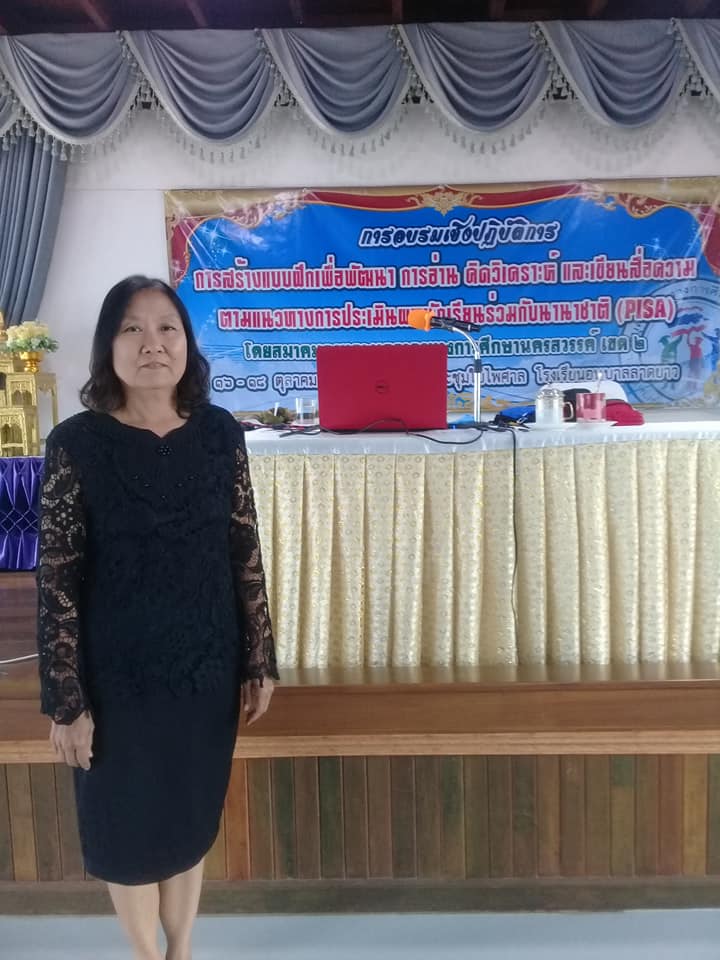 นางนงคราญ นิยมวงษ์ตำแหน่ง ครู คศ.๓   โรงเรียนอนุบาลลาดยาวอำเภอลาดยาว  จังหวัดนครสวรรค์สำนักงานเขตพื้นที่การศึกษาประถมศึกษานครสวรรค์ เขต ๒แบบฝึกที่ ๑สมรรถนะการเข้าถึงและค้นคืนสาระเวลา     ๓๐  นาที                                                                 คะแนนเต็ม  ๑๐ คะแนน  อ่านถ้อยความต่อไปนี้แล้วตอบคำถามข้อ ๑ – ๖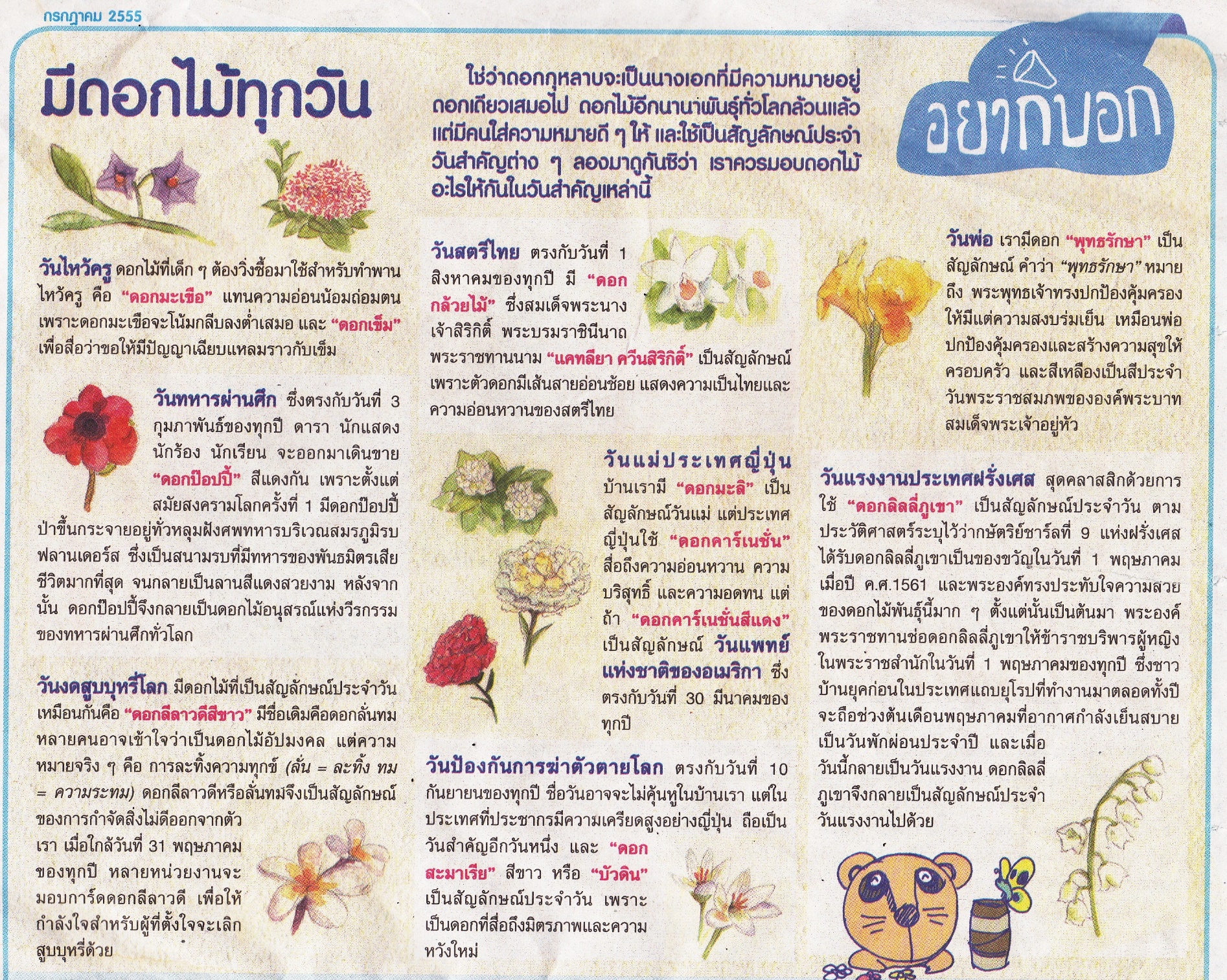 ที่มา :  “มีดอกไม้ทุกวัน : ซุกสุข,” เดลินิวส์, ( กรกฎาคม, ๒๕๕๕ ), หน้า ๔.คำถามที่ ๑   				                                                            			  ๑ คะแนน                   ดอกไม้อะไรที่สื่อถึงความอ่อนหวาน ความบริสุทธิ์ และความอดทน                    	๑. ดอกมะลิ						๒. ดอกแคทลียา ควีนนสิริกิติ์		๓. ดอกคาร์เนชัน สีแดง		๔. ดอกลีลาวดีสีขาวคำถามที่ ๒   						                      	     	                        ๑  คะแนน                  ประเทศอะไรใช้ดอกลิลลี่ภูเขาเป็นสัญลักษณ์วันแรงงานห่งชาติ                    	๑. ประเทศไทย						๒. ประเทศญี่ปุ่น		๓. ประเทศอเมริกา		๔. ประเทศฝรั่งเศสคำถามที่ ๓                                                                                          	      		             ๓  คะแนนจากถ้อยความข้างต้น  ข้อความต่อไปนี้ เป็นความจริง หรือ ไม่เป็นความจริง             ข้อความ เป็นความจริง        จงเขียนเครื่องหมาย  X     ในช่อง  “ใช่”ข้อความ ไม่เป็นความจริง     จงเขียนเครื่องหมาย  X     ในช่อง  “ไม่ใช่” คำถามที่  ๔                  		                              		            ๓ คะแนน              ให้นักเรียนเขียนคำตอบเรื่องดอกไม้ทุกวัน ให้สัมพันธ์กับข้อที่กำหนดให้ จากข้อความต่อไปนี้  ให้นักเรียนใช้ข้อมูลจากเนื้อเรื่องสนับสนุนคำตอบคำถามที่ ๕                                                                                               			   ๑ คะแนน  	ดอกเข็มเป็นดอกไม้ที่สื่อถึงว่าขอให้มีปัญญาเฉียบแหลมนักเรียนเห็นด้วยหรือไม่     	ให้นักเรียนบอกเหตุผล   โดยใช้ข้อมูลจากเนื้อเรื่องสนับสนุนคำตอบคำถามที่ ๖                                                                                           				   ๑ คะแนน  	เพราะเหตุใดประเทศฝรั่งเศสจึงพักผ่อนประจำปีในวันที่ 1 พฤษภาคม     	ให้นักเรียนบอกเหตุผล  โดยใช้ข้อมูลจากเนื้อเรื่องสนับสนุนคำตอบแบบฝึกที่ ๒สมรรถนะการบูรณาการและตีความเวลา     ๓๐  นาที                                                                             คะแนนเต็ม  ๑๐ คะแนน  อ่านถ้อยความต่อไปนี้แล้วตอบคำถามข้อ ๑ – ๖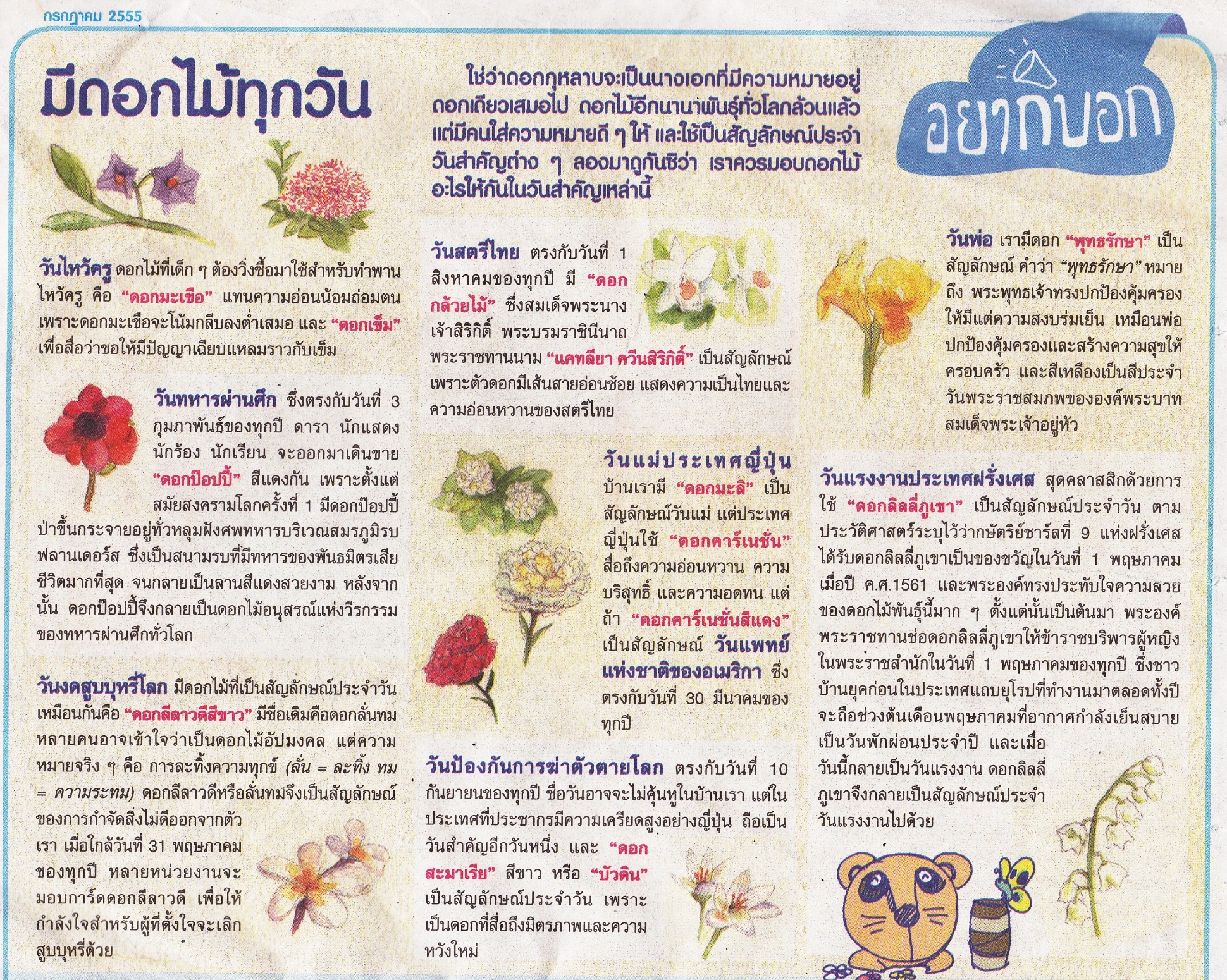 ที่มา :  “มีดอกไม้ทุกวัน : ซุกสุข,” เดลินิวส์, ( กรกฎาคม, ๒๕๕๕ ), หน้า ๔.คำถามที่ ๑   				                                                            			  ๑ คะแนน                  ดอกลิลลี่ภูเขา เป็นสัญลักษณ์แสดงถึงสิ่งใด                    	๑.  ความเมตตา						๒. ความเสียสละ		๓. ความจงรักภักดี		๔.ความรับผิดชอบคำถามที่ ๒   						                      	     	                        ๑  คะแนนหากนำชื่อดอกไม้มาเรียงลำดับวันสำคัญตามเวลาปฎิทินข้อใดเป็นอันดับที่ ๗                    	๑. ดอกเข็ม						๒. ดอกมะเขือ		๓. ดอกบัวดิน		๔. ดอกลั่นทมคำถามที่ ๓                                                                                          	      		             ๒  คะแนนจากถ้อยความข้างต้น  ข้อความต่อไปนี้ เป็นความจริง หรือ ไม่เป็นความจริง             ข้อความ เป็นความจริง        จงเขียนเครื่องหมาย  X     ในช่อง  “ใช่”ข้อความ ไม่เป็นความจริง     จงเขียนเครื่องหมาย  X     ในช่อง  “ไม่ใช่” คำถามที่  ๔           		                                            ๒ คะแนน	ให้นักเรียนเขียนนิยามของคำว่า ดอกมะเขือให้ตรงกับหัวข้อที่กำหนดให้ในตารางคำถามที่ ๕                                                                                               			   ๒ คะแนน 	หากนำดอกมะเขือมาเรียงลำดับวันสำคัญตามปฏิทินจะลำดับตามข้อใด     	ให้นักเรียนบอกเหตุผล   โดยใช้ข้อมูลจากเนื้อเรื่องสนับสนุนคำตอบคำถามที่ ๖                                                                                               			   ๒ คะแนน  	เพราะเหตุใดเมื่อนำดอกบัวดินมาเรียงลำดับวันสำคัญตามเวลาปฎิทิน จะเป็นอันดับที่ ๑๑     	ให้นักเรียนบอกเหตุผล   โดยใช้ข้อมูลจากเนื้อเรื่องสนับสนุนคำตอบแบบฝึกที่ ๓สมรรถนะการสะท้อนและประเมิน เวลา     ๓๐  นาที                                                                        คะแนนเต็ม  ๑๕  คะแนน  อ่านถ้อยความต่อไปนี้แล้วตอบคำถามข้อ ๑ – ๕ที่มา :  “มีดอกไม้ทุกวัน : ซุกสุข,” เดลินิวส์, ( กรกฎาคม, ๒๕๕๕ ), หน้า ๔.คำถามที่ ๑   				                                                            			  ๑ คะแนน                  นักเรียนคิดเห็นอย่างไรในการนำดอกลีลาวดีสีขาวมาเป็นสัญลักษณ์ในวันงดบุหรี่โลก                    	๑.  เหมาะสม เพราะดอกลีลาวดีเปลี่ยนชื่อมาจากดอกลั่นทม						๒. เหมาะสมตั้งใจเปลี่ยนจากความไม่ดีเป็นสิ่งที่ดี		๓. ไม่เหมาะสม เพราะดอกลีลาวดีเป็นดอกไม้ประจำชาติลาว		๔. ไม่เหมาะสม 	การสูบบุหรี่เปรียบกับดอกลั่นทมคำถามที่ ๒   						                      	     	                        ๑  คะแนน                นักเรียนเห็นด้วยหรือไม่ที่ใช้ดอกมะลิเป็นดอกไม้แทนสัญลักษณ์วันแม่     	             ๑.  เหมาะสม เพราะดอกมะลิ เป็นสีขาว						๒. ไม่เหมาะสม 	ดอกมะลิเอาไว้ลอยมะลัย		๓. ไม่เหมาะสม เพราะดอกมะลิเป็นดอกไม้ธรรมดา		๔. เหมาะสมเพราะดอกมะลิแสดงถึงความอ่อนหวาน ความอดทน ความบริสุทธิ์คำถามที่ ๓                                              	      		             ๖   คะแนนจากถ้อยความข้างต้น  ข้อความต่อไปนี้ เป็นความจริง หรือ ไม่เป็นความจริง             ข้อความ เป็นความจริง        จงเขียนเครื่องหมาย  X     ในช่อง  “ใช่”ข้อความ ไม่เป็นความจริง     จงเขียนเครื่องหมาย  X     ในช่อง  “ไม่ใช่” คำถามที่  ๔                                                                                                             ๒ คะแนน	เพราะเหตุใดประเทศอเมริกาใช้ดอกคาร์เนชั่นสีขาวที่มอบให้แม่ที่ตายไปแล้ว     	ให้นักเรียนบอกเหตุผล   โดยใช้ข้อมูลสนับสนุนคำตอบอย่างสมเหตุผลคำถามที่ ๕                                              			      ๕  คะแนน กำหนดสถานการณ์ต๋อม : ทำไมพานไหว้ครูของห้องนายไม่นำดอกมะเขือมาตกแต่งบ้าง จะได้แสดงถึงความนอบน้อมถ่อมตนมิ่งขวัญ : เธอดูดีๆซิ เราก็ทำพานเป็นรูปมือพนมพร้อมมาลัย ก็แทนความนอบน้อมถ่อมตนได้อยู่แล้ว 	จากบทความสนทนาข้างต้นนักเรียนคิดอย่างไรกับคำพูดของมิ่งขวัญที่ว่าใช้การทำพานเป็นรูปมือพนมพร้อมมาลัย แทนความอ่อนน้อมถ่อมตนได้ ทำไมจึงคิดเห็นเช่นนั้น             ใช้เหตุผลประกอบคำอธิบาย               ให้นักเรียนเลือกทำเครื่องหมาย วงล้อมรอบ ข้อความข้างล่างนี้  เพียง ๑ ข้อความ  คล้อยตาม            โต้แย้ง                คล้อยตามและโต้แย้งให้นักเรียนเขียนอธิบายเหตุผล จำนวน ๒ ข้อ ที่สอดคล้องความคิด การเลือกในข้อ ๑ …………………………….แบบฝึกที่ ๔รวมสมรรถนะการอ่านแนว PISAเวลา    ๔๐  นาที                                                                                                    คะแนนเต็ม  ๒๐ คะแนน  อ่านถ้อยความต่อไปนี้แล้วตอบคำถามข้อ ๑ – ๖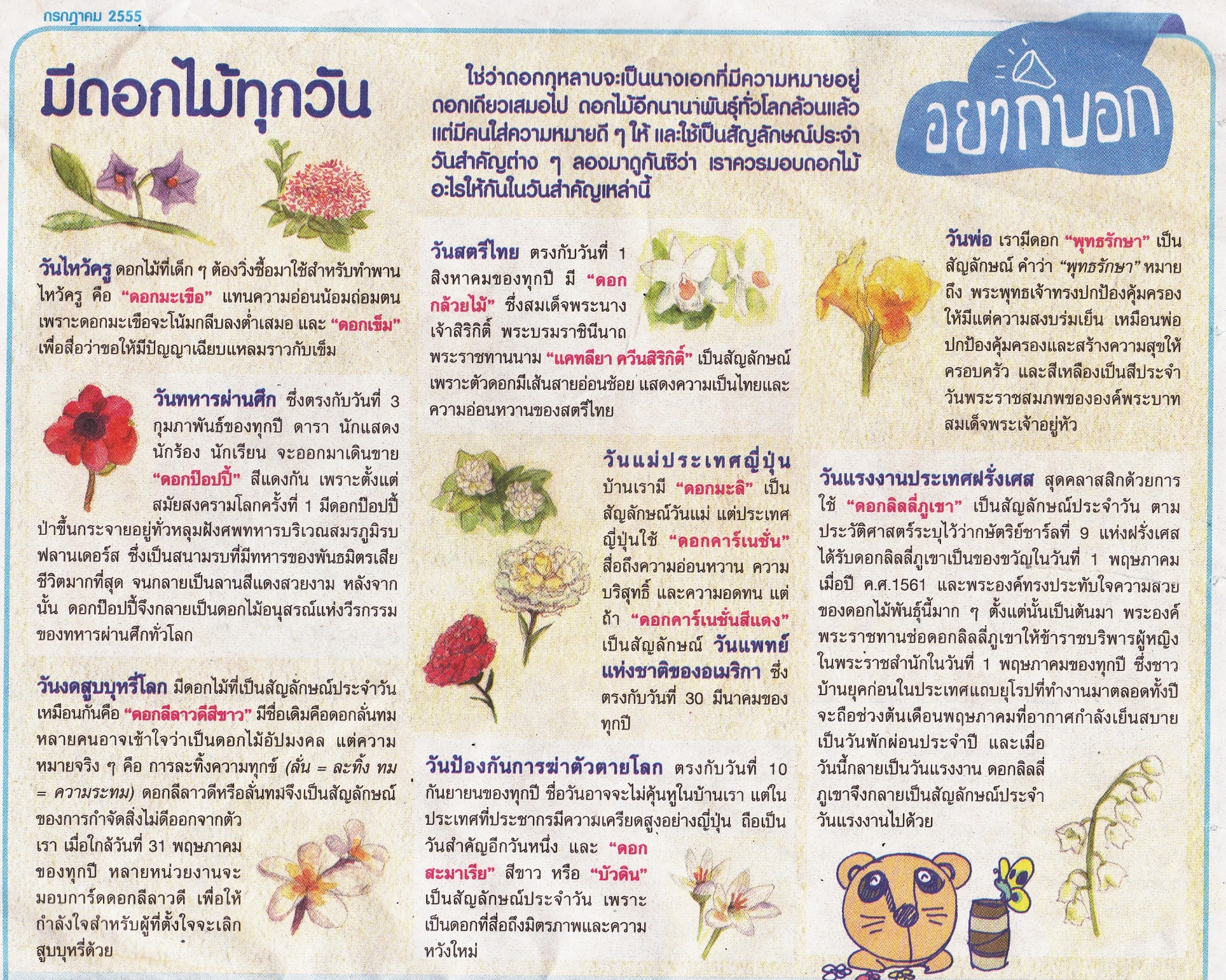 ที่มา :  “มีดอกไม้ทุกวัน : ซุกสุข,” เดลินิวส์, ( กรกฎาคม, ๒๕๕๕ ), หน้า ๔.คำถามที่ ๑   	                  			                                           ๒ คะแนน                   ดอกไม้อะไรใช้แทนสัญลักษณ์วันงดสูบบุหรี่โลก                    	๑. ดอกมะลิ						๒. ดอกแคทลียา ควีนนสิริกิติ์		๓. ดอกคาร์เนชัน สีแดง		๔. ดอกลีลาวดีสีขาวคำถามที่ ๒   						                      	     	                        ๒  คะแนนจากเรื่องมีดอกไม้ทุกวันต้องการให้นักเรียนได้เรียนรู้เกี่ยวกับเรื่องใดดอกไม้ของชาติดอกไม้กับเมืองไทยดอกไม้เป็นสัญลักษณ์ของโลกดอกไม้เป็นสัญลักษณ์แทนวันสำคัญคำถามที่ ๓   						                      	     	                        ๒  คะแนนทำไมทั่วโลกจึงนิยมใช้ดอกไม้แทนสัญลักษณ์ประจำวันสำคัญต่างๆเพราะดอกไม้มีความสวยงาม	๓. เพราะทั่วโลกให้ความสำคัญและมีความหมายดีเพราะดอกไม้ปลูกและดูแลง่าย	๔. เพราะหาง่ายและมีอยู่ทั่วไปคำถามที่ ๔                                                                                          	      		             ๕  คะแนนจากถ้อยความข้างต้น  ข้อความต่อไปนี้ เป็นความจริง หรือ ไม่เป็นความจริง             ข้อความ เป็นความจริง        จงเขียนเครื่องหมาย  X     ในช่อง  “ใช่”ข้อความ ไม่เป็นความจริง     จงเขียนเครื่องหมาย  X     ในช่อง  “ไม่ใช่” คำถามที่  ๕                                       		                                           ๒  คะแนน	นักเรียนอ่านเรื่องดอกไม้ทุกวันแล้วนำมาใช้ประโยชน์ได้อย่างไร				คำถามที่  ๖                                             		                                           ๒  คะแนน	เพราะเหตุใดดอกไม้จันทน์ดอกไม้ประดิษฐ์ชนิดใดที่นิยมนำมาใช้ในงานศพ	     	คำถามที่ ๗         สถานการณ์                                                             			    ๕  คะแนน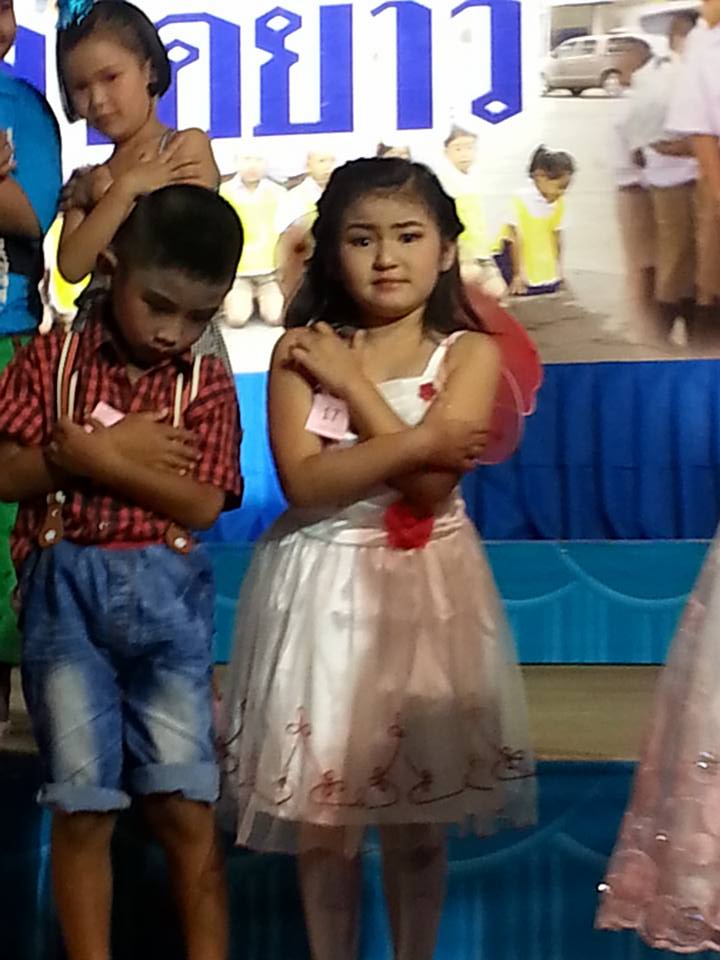 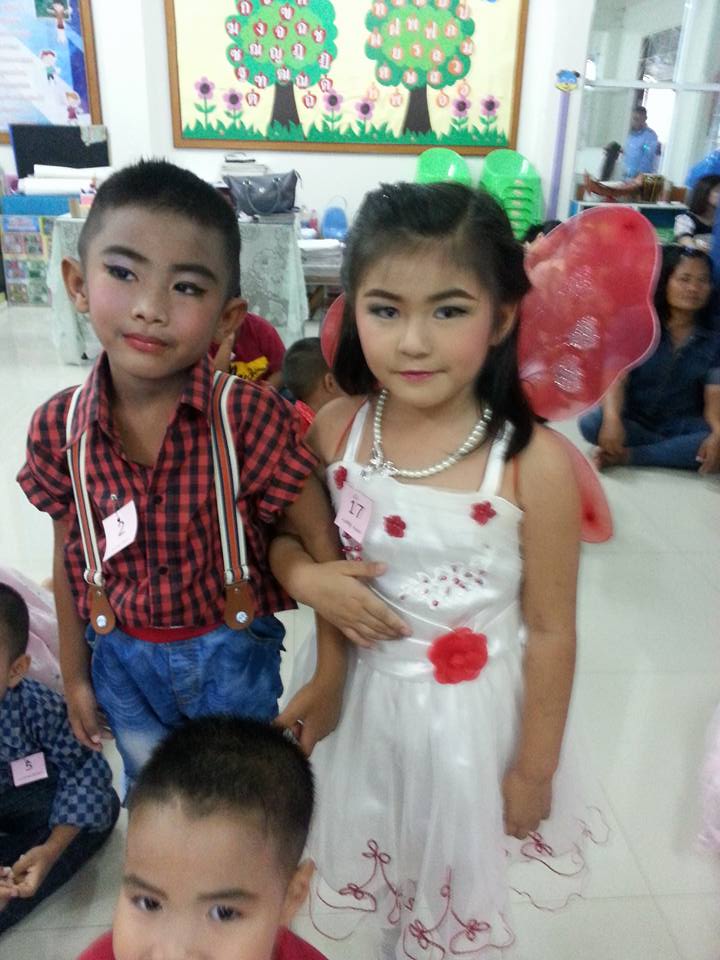 ๑.ให้นักเรียนเลือกทำเครื่องหมาย วงล้อมรอบ ข้อความข้างล่างนี้  เพียง ๑ ข้อความ เหมาะสม             ไม่เหมาะสม               ทั้งเหมาะสมและไม่เหมาะสม๒.ให้นักเรียนเขียนอธิบายเหตุผล จำนวน ๒ ข้อ ที่สอดคล้องความคิด การเลือกในข้อ ๑        ฒฒฒฒฒฒฒฒฒฒฒฒฒฒฒฒฒฒฒฒฒฒฒฒฒฒฒฒฒฒฒฒฒฒฒฒฒฒฒฒฒ
..นสัญลักษณ์ประวันักษณ์ประวันวันทหารผ่านศึกรงพระราชทานตั้งชื่อ่โลก้อมถำพานเป็นรูปมือพนมพร้อมมาลัย แทนความอ่อนน้อมถ่อมตนได้ ทำไมการจำแนกสมรรถนะการอ่านเข้าใจ คิดวิเคราะห์ และเขียนสื่อความ ตามแนวการประเมินผลนักเรียนร่วมกับนานาชาติ (PISA)เรื่อง มีดอกไม้ทุกวันชื่อ  -  สกุล......................................................................................ชั้น...................................................โรงเรียน.......................................................อำเภอ......................................จังหวัด................................คำชี้แจง  ข้อสอบชุดนี้ให้อ่านถ้อยความ มีคำถามการอ่านในใจและความเข้าใจการอ่าน ๖ ข้อ จำนวน  ๔  หน้า การตอบคำถามทุกข้อให้ทำในชุดข้อสอบ ให้นักเรียนอ่านคำถามทุกข้ออย่างละเอียดรอบคอบแล้วตอบคำถามให้ดีที่สุดเท่าที่จะทำได้                     ๓.๑ บางคำถามจะมีคำตอบให้เลือกตอบ                 ให้นักเรียนเลือกคำตอบที่ถูกต้องที่สุดเพียงคำตอบเดียว                โดยเขียนคำตอบลงในช่องที่กำหนดให้ท้ายข้อสอบแต่ละข้อ                     ๓.๒ บางคำถามจะให้นักเรียนเขียนคำตอบสั้นๆ ในที่ว่างที่เตรียมไว้ในข้อสอบ                   ให้นักเรียนเขียนคำตอบเป็นตัวหนังสือ  ตัวเลขไทย  หรือเครื่องหมายตามที่กำหนด                     ๓.๓ บางคำถามต้องการให้นักเรียนอธิบายคำตอบ หรือบอกเหตุผลประกอบคำตอบ                โดยกำหนดเงื่อนไขให้ใช้เนื้อเรื่องสนับสนุนคำตอบ                 ให้นักเรียนต้องเขียนอธิบาย หรือ เขียนเหตุผลประกอบ ภายในถ้อยความที่กำหนดให้( ให้นักเรียนเขียนด้วยลายมือที่อ่านง่าย และชัดเจน )ข้อคำตอบ๓ดอกคาร์เนชัน สีแดงข้อคำตอบ๔ประเทศฝรั่งเศสที่ข้อความใช่ไม่ใช่๑ดอกไม้ที่นักเรียนต้องนำมาใช้ประดับพานไหว้ครู คือดอกมะเขือX๒การละทิ้งความทุกข์คือความหมายของดอกลีลาวดีสีขาวX๓ประเทศญี่ปุ่นใช้ดอกมะลิเป็นสัญลักษณ์วันแม่X๔วันแพทย์ของอเมริกาใช้ดอกคาร์เนชั้นสีแดงเป็นสัญลักษณ์X๕ประเทศฝรั่งเศสจะหยุดงานในวันที่ 30 พฤษภาคม ของทุกปีX๖วันทหารผ่านศึกใช้ดอกสะมาเรีย สีขาว เป็นสัญญาลักษณ์Xที่ข้อความคำตอบ๑เพราะเหตุใดดอกมะเขือจึงใช้ไหว้ครูแทนความอ่อนน้อมถ่อมตน๒ดอกสะมาเรีย สีขาว  ใช้แทนสื่อถึงอะไรแสดงถึงความหวังใหม่๓.ดอกพุทธรักษาใช้สื่ออะไรของไทยพระพุทธเจ้าทรงปกป้องคุ้มครองให้มีแต่ความสงบร่มเย็นเหมือนพ่อคำตอบเห็นด้วยเพราะมีลักษณะแหลมราวกับเข็มคำตอบเพราะอากาศกำลังเย็นสบาย   ชื่อ  -  สกุล........................................................................................ระดับชั้น............................................  โรงเรียน...................................................................อำเภอ......................................จังหวัด.......................   คำชี้แจง  ข้อสอบชุดนี้มีถ้อยความให้อ่าน มีคำถามการอ่านในใจและความเข้าใจการอ่าน  ๖ ข้อ จำนวน  ๔ หน้า การตอบคำถามทุกข้อให้ทำในชุดข้อสอบ ให้นักเรียนอ่านคำถามทุกข้ออย่างละเอียดรอบคอบแล้วตอบคำถามให้ดีที่สุดเท่าที่จะทำได้                   ๓.๑ บางคำถามจะมีคำตอบให้เลือกตอบ                      ให้นักเรียนเลือกคำตอบที่ถูกต้องที่สุดเพียงคำตอบเดียว                      โดยเขียนคำตอบลงในช่องที่กำหนดให้ท้ายข้อสอบแต่ละข้อ               ๓.๒ บางคำถามจะให้นักเรียนเขียนคำตอบสั้นๆ ในที่ว่างที่เตรียมไว้ในข้อสอบ                          ให้นักเรียนเขียนคำตอบเป็นตัวหนังสือ  ตัวเลขไทย  หรือเครื่องหมายตามที่กำหนด                 ๓.๓ บางคำถามต้องการให้นักเรียนอธิบายคำตอบ หรือบอกเหตุผลประกอบคำตอบ                     โดยกำหนดเงื่อนไขให้ใช้เนื้อเรื่องสนับสนุนคำตอบ                         นักเรียนต้องเขียนอธิบาย หรือ เขียนเหตุผลประกอบ ภายในถ้อยความที่กำหนดให้                  ๓.๔  บางคำถามต้องการให้นักเรียนแสดงความคิดเห็นอย่างอิสระ                         นักเรียนจะได้คะแนนจากการเขียนตอบที่แสดงถึงความเข้าใจคำถามและลักษณะการคิด                        นักเรียนจึงควรเขียนคำตอบจากความคิดของตนเองอย่างสมเหตุผล( ให้นักเรียนเขียนด้วยลายมือที่อ่านง่าย และชัดเจน )ข้อคำตอบ๑ความเมตตา	ข้อคำตอบ๑ดอกเข็ม ที่ข้อความใช่ไม่ใช่๑หากนำดอกบ๊อบปี้มาเรียงลำดับวันสำคัญตามเวลาปฏิทินจะได้อันดับ ๓X๒หากนำดอกกล้วยไม้มาเรียงลำดับวันสำคัญตามเวลาปฏิทินจะได้อันดับ ๙X๓หากนำดอกพุทธรักษามาเรียงลำดับวันสำคัญตามเวลาปฏิทินจะได้อันดับ ๑๒X๔หากนำดอกมะลิมาเรียงลำดับวันสำคัญตามเวลาปฏิทินจะได้อันดับ ๘Xที่หัวข้อคำตอบ๑เป็นอะไรส่วนหนึ่งของต้นมะเขือที่ผลิออกจากกิ่งมีหน้าที่สืบพันธุ์๑เป็นอะไร๒มีลักษณะใดดอกเป็นพุ่มมีสีม่วงขาว๒มีลักษณะใด๒มีลักษณะใด๓.ใช้ประโยชน์ใดใช้ในพิธีไหว้ครู ใช้ต้มกินเป็นอาหาร๓.ใช้ประโยชน์ใด๓.ใช้ประโยชน์ใดคำตอบอันดับ ที่ ๘ เนื่องจากใช้ในการไหว้ครูซึ่งจะมีในเดือนมิถุนายนคำตอบเพราะดอกมะลิเป็นดอกไม้ที่ใช้เป็นสัญลักษณ์วันแม่ ซึ่งจะอยู่ในเดือน สิงหาคม จะอยู่ในอันดับที่ ๑๐และดอกพุทธรักษาเป็นสัญลักษณ์ในวันพ่อจะอยู่ในเดือนธันวาคม จะอยู่ในอันดับที่ ๑๒ ดังนั้นดอกบัวดินเป็นสัญลักษณืในวันป้องกันการฆ่าตัวตายโลก จะอยู่ในเดือนกันยายน จึงอยู่ในอันดับที่ ๑๑ชื่อ  -  สกุล......................................................................................................ระดับชั้น.................................โรงเรียน.....................................................................อำเภอ..................................จังหวัด.............................   คำชี้แจง  ข้อสอบชุดนี้มีถ้อยความให้อ่าน มีคำถามการอ่านในใจและความเข้าใจการอ่าน  ๕ ข้อ จำนวน  ๔ หน้า การตอบคำถามทุกข้อให้ทำในชุดข้อสอบ ให้นักเรียนอ่านคำถามทุกข้ออย่างละเอียดรอบคอบแล้วตอบคำถามให้ดีที่สุดเท่าที่จะทำได้                   ๓.๑ บางคำถามจะมีคำตอบให้เลือกตอบ                      ให้นักเรียนเลือกคำตอบที่ถูกต้องที่สุดเพียงคำตอบเดียว                      โดยเขียนคำตอบลงในช่องที่กำหนดให้ท้ายข้อสอบแต่ละข้อ               ๓.๒ บางคำถามจะให้นักเรียนเขียนคำตอบสั้นๆ ในที่ว่างที่เตรียมไว้ในข้อสอบ                          ให้นักเรียนเขียนคำตอบเป็นตัวหนังสือ  ตัวเลขไทย  หรือเครื่องหมายตามที่กำหนด                 ๓.๓ บางคำถามต้องการให้นักเรียนอธิบายคำตอบ หรือบอกเหตุผลประกอบคำตอบ                     โดยกำหนดเงื่อนไขให้ใช้เนื้อเรื่องสนับสนุนคำตอบ                         นักเรียนต้องเขียนอธิบาย หรือ เขียนเหตุผลประกอบ ภายในถ้อยความที่กำหนดให้                  ๓.๔  บางคำถามต้องการให้นักเรียนแสดงความคิดเห็นอย่างอิสระ                         นักเรียนจะได้คะแนนจากการเขียนตอบที่แสดงถึงความเข้าใจคำถามและลักษณะการคิด                        นักเรียนจึงควรเขียนคำตอบจากความคิดของตนเองอย่างสมเหตุผล( ให้นักเรียนเขียนด้วยลายมือที่อ่านง่าย และชัดเจน )ข้อคำตอบ๒เหมาะสมตั้งใจเปลี่ยนจากความไม่ดีเป็นสิ่งที่ดีข้อคำตอบ๒เหมาะสมเพราะดอกมะลิแสดงถึงความอ่อนหวาน ความอดทน ความบริสุทธิ์ที่ข้อความใช่ไม่ใช่๑เพราะดอกลีลาวดีเป็นดอกที่เปลี่ยนมาจากดอกลั่นทมจึงใช้เป็นสัญลักษณ์ของวันงดบุหรี่โลกX๒เพราะดอกดาวเรืองเป็นดอกไม้ที่ประจำวันเกิดร.๙ จึงนำมาใช้แสดงความจงรักภักดีX๓เพราะดอกคาร์เนชั่นสีแดงสื่อถึงความอ่อนหวาน ความบริสุทธ์และความอดทนจึงใช้แทนวัน แม่ของประเทศญี่ปุ่นX๔ดอกสร้อยสุวรรณเป็นดอกบุปผาราชินีเพราะราชินีทรงพระราชทานตั้งชื่อX๕ดอกดารารัตน์เป็นดอกไม้ที่ใช้ในงานพระราชทานเพราะทุกครั้งที่ ร.๙ เสด็จมา ก็จะมีดอกดารารัตน์มาให้พระราชินีX๖เพราะดอกลินลี่ภูเขาขึ้นที่หลุมฝังศพจึงเป็นสัญลักษณ์วันทหารผ่านศึกXคำตอบ เพราะว่าดอกคาร์เนชั่นใช้แทนดอกมะลิในวันแม่ โดยถ้าคุณแม่ได้เสียชีวิตไปแล้วก็ใช้ดอกคาร์เนชั่นสีขาวในการประดับบ้านความคิดเห็นคล้อยตาม       ความคิดเห็นโต้แย้ง๑. เพราะการพนมมือก็เป็นวัฒนธรรมแสดงความอ่อนถ่อมตนของไทย๑. เพราะไม่มีใครกำหนดว่าทำพานรูปมือพนมแล้วใช้มาลัยคล้องเป็นสัญลักษณ์แทนความอ่อนน้อม๒. เพราะว่าการใช้พานที่ทำเป็นรูบพนมมือมีพวงมาลัยคล้องสื่อถึงความอ่อนน้อมถ่อมตน๒.เพราะดอกมะเขือใช้แทนความอ่อนน้อมถ่อมตนที่เป็นวัฒนธรรมของไทยชื่อ  -  สกุล..................................................................................ระดับชั้น.....................................................โรงเรียน.......................................................อำเภอ................................จังหวัด.............................................คำชี้แจง  ข้อสอบชุดนี้มีถ้อยความให้อ่าน มีคำถามการอ่านในใจและความเข้าใจการอ่าน  ๗ ข้อ จำนวน  ๕ หน้า การตอบคำถามทุกข้อให้ทำในชุดข้อสอบ ให้นักเรียนอ่านคำถามทุกข้ออย่างละเอียดรอบคอบแล้วตอบคำถามให้ดีที่สุดเท่าที่จะทำได้                   ๓.๑ บางคำถามจะมีคำตอบให้เลือกตอบ                      ให้นักเรียนเลือกคำตอบที่ถูกต้องที่สุดเพียงคำตอบเดียว                      โดยเขียนคำตอบลงในช่องที่กำหนดให้ท้ายข้อสอบแต่ละข้อ               ๓.๒ บางคำถามจะให้นักเรียนเขียนคำตอบสั้นๆ ในที่ว่างที่เตรียมไว้ในข้อสอบ                          ให้นักเรียนเขียนคำตอบเป็นตัวหนังสือ  ตัวเลขไทย  หรือเครื่องหมายตามที่กำหนด                 ๓.๓ บางคำถามต้องการให้นักเรียนอธิบายคำตอบ หรือบอกเหตุผลประกอบคำตอบ                     โดยกำหนดเงื่อนไขให้ใช้เนื้อเรื่องสนับสนุนคำตอบ                         นักเรียนต้องเขียนอธิบาย หรือ เขียนเหตุผลประกอบ ภายในถ้อยความที่กำหนดให้                  ๓.๔  บางคำถามต้องการให้นักเรียนแสดงความคิดเห็นอย่างอิสระ                         นักเรียนจะได้คะแนนจากการเขียนตอบที่แสดงถึงความเข้าใจคำถามและลักษณะการคิด                        นักเรียนจึงควรเขียนคำตอบจากความคิดของตนเองอย่างสมเหตุผล( ให้นักเรียนเขียนด้วยลายมือที่อ่านง่าย และชัดเจน )ข้อคำตอบ๔ดอกลีลาวดีสีขาวข้อคำตอบ๔ดอกไม้เป็นสัญลักษณ์แทนวันสำคัญข้อคำตอบ๓เพราะทั่วโลกให้ความสำคัญและมีความหมายดีที่ข้อความใช่ไม่ใช่๑ดอกมะเขือใช้แทนความอ่อนน้อมถ่อมตนX  ๒ดอกลิลลี่เป็นสัญลักษณ์ของวันเอดส์โลกX  ๓ดอกแคทลียา ควีนสิริกิตต์ เป็นสัญลักษณ์ของวันสตรีไทยX  ๔ทุกวันสำคัญจะมีสัญลักษณ์เป็นดอกไม้เสมอX  ๕ดอกสะมาเรียและดอกบัวดินไม่ใช่ดอกไม้ชนิดเดียวกันX  ๖ดอกมะลิเป็นสัญลักษณ์วันแม่ของประเทศไทยและประเทศญี่ปุ่นX  ๗ความอ่อนช้อยอ่อนหวานของสตรีไทยเปรียบได้กับดอกแคทลียา ควีนสิริกิตต์X  ๘ดอกพุทธรักษาเป็นพืชยืนต้นX  ๙เพราะดอกลินลี่ภูเขาขึ้นที่หลุมฝังศพจึงเป็นสัญลักษณ์วันทหารผ่านศึกX  ๑๐ดอกมะเขือเป็นดอกสมบูรณ์เพศX  คำตอบนำดอกไม้มาเป็นสัญลักษณ์แทนวันสำคัญต่างๆคำตอบตามคติความเชื่อของคนไทยพุทธแต่โบราณ ถือว่าการจัดงานฌาปนกิจศพให้คนตาย เป็นการแสดงความเคารพ และไว้อาลัยครั้งสุดท้าย ทุกสิ่งที่จัดทำจะต้องประณีตและดีที่สุดเท่าที่ฐานะจะเอื้ออำนวย เพราะเชื่อว่าผู้ตายจะได้ไปสู่สุขคติและเมื่อเกิดใหม่ก็จะพบแต่สิ่งที่ดีงาม จึงใช้ดอกไม้จันทน์ซึ่งถือเป็นดอกไม้สูงความคิดเห็นคล้อยตาม       ความคิดเห็นโต้แย้ง๑. เพราะดอกบัวเป็นดอกไม้ในวันที่พระพุทธเจ้าประสูติจึงมีความ๑. เพราะดอกบัวเป็นดอกไม้ที่ใช้บูชาพระ๒. เพราะดอกบัวเป็นดอกไม้ที่ใช้กราบไหว้สิ่งศักดิ์สิทธ์ ๒. เพราะดอกบัวเป็นดอกไม้ที่ผุดขึ้นมารองพระบาทขององค์สมมาสมพุทธเจ้าตอนประสูติรูปแบบข้อสอบข้อที่คะแนนสมรรถนะสมรรถนะสมรรถนะรูปแบบข้อสอบข้อที่คะแนนการเข้าถึง
และค้นคืนสาระการบูรณาการและตีความการสะท้อน
และประเมินเลือกตอบแบบปกติ  
(๖ คะแนน)๑๒X  เลือกตอบแบบปกติ  
(๖ คะแนน)๒๒X  เลือกตอบแบบปกติ  
(๖ คะแนน)๓๒X  เลือกตอบแบบเชิงซ้อน( ๕ คะแนน)๔.๑๕เลือกตอบแบบเชิงซ้อน( ๕ คะแนน)๔.๒๕เลือกตอบแบบเชิงซ้อน( ๕ คะแนน)๔.๓๕เลือกตอบแบบเชิงซ้อน( ๕ คะแนน)๔.๔๕เลือกตอบแบบเชิงซ้อน( ๕ คะแนน)๔.๕๕เลือกตอบแบบเชิงซ้อน( ๕ คะแนน)๔.๖๕เลือกตอบแบบเชิงซ้อน( ๕ คะแนน)๔.๗๕เลือกตอบแบบเชิงซ้อน( ๕ คะแนน)๔.๘๕เลือกตอบแบบเชิงซ้อน( ๕ คะแนน)๔.๙๕เลือกตอบแบบเชิงซ้อน( ๕ คะแนน)๔.๑๐๕เขียนตอบแบบปิด( ๒ คะแนน )๕๒X  เขียนตอบแบบปิด( ๒ คะแนน )๖๒X  เขียนตอบแบบเปิด( ๕ คะแนน )๗๕X  รวมจำนวนข้อ..... ข้อ........ ข้อ........ ข้อรวมคะแนนสมรรถนะ๒๐....... คะแนน.........คะแนน...............คะแนน